St Thomas of Canterbury Catholic Primary School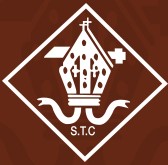 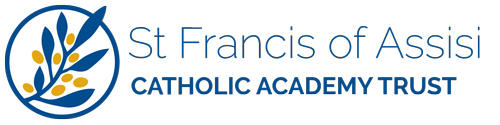 Headteacher: Mrs M Keating        “Learn, Love and Respect Through Jesus”		St Francis of Assisi      CATHOLIC ACADEMY TRUSTFriday 9th September 2022Year 3/4 Autumn Term Curriculum LetterWelcome to (or back to!) Year 3/4. The children have clearly all had a good break and are settling back down quickly. I’m really looking forward to meeting some of you next week at our information briefing-please bring any questions you may have. Our class this year consists of 30 pupils and will be predominantly led by myself and Mrs Crowley. Mr Hill will lead the class on a Wednesday and Thursday afternoons will be supported by Mrs Smith. Our timetable is very busy and exciting! Here are some details of our curriculum this term...HomeworkHomework will be set on Seesaw on a Thursday and children will have a week to complete. Depending on what it is, it may be submitted electronically or brought into school (I will make that clear on each piece). Homework is usually consolidation of classwork or may be preparation for a lesson. Later in the year there will also be some project work. Communication I will send out homework and other communication via Seesaw, so please check regularly. If you need any help setting Seesaw up, please let me know and I’d be happy to help.Please feel free to get in touch at any time. You can catch me after school, contact me via my email MrsWClark@stcanterbury.herts.sch.uk  , send a message on Seesaw or, for urgent matters, phone the school office. Other noticesPlease ensure all equipment, uniform etc is clearly labelled- we seem to end up with lots of lost property at the end of each week!Children will be required to remove watches and earrings for PE. If earrings cannot be removed, please provide micropore tape to cover them. Kind regards, Mrs W Clark Year 3/4 Teacher/Senior Teacher Curriculum AreaContentMathsWe cover a vast amount in Maths but over the next few weeks will be looking at place value and mathematical fluency. Fluency in multiplication tables is essential as children progress through KS2 and I ask that tables are rehearsed regularly at home.EnglishDuring the term we will cover non-fiction, fiction and poetry units. We have English lessons most days in addition to weekly grammar, spelling, handwriting and reading. Spelling tests will usually be on a Wednesday. Children will be given weekly lists to learn as part of their homework. School reading books should be taken home in the evening but brought into school daily. REThe first of our two RE topics is all about the Christian Family including the structure of the Church and the Sacrament of Baptism. Just before half term we will also study Judaism. After half term our topic is ‘Trust in God’ and includes stories about Zechariah, the Annunciation and Joseph. We will also be leading this year’s Remembrance Assembly on 11th November. ScienceOur first topic is about Forces and Magnets. After half term we will explore states of matter: solids, liquids and gases including condensation, evaporation, melting and freezing. History Our History topic is focused on prehistory. We will learn all about changes in Britain between the Stone Age and the Iron Age. We hope to have a Stone Age day at Celtic Harmony sometime around half term. Details to follow. GeographyAfter half term we will exploring our world-locating the world’s countries using maps and globes. MusicMr Hill will teach a bespoke music curriculum every Thursday. ComputingThe children will focus on coding and Internet Safety this term.ArtIn Art we are focusing on cave painting and using a range of media including pastel, printing and clay. We also hope to make some Stone Age jewellery. D&TWe will be trying out some Stone Age recipes later this term and cooking bread and other savoury snacks. PEPE will be every Wednesday (Mr Hill) and Friday (Mr Fitzgerald). This term the children will focused on Health and Wellbeing and Invasion Games. FrenchMrs K Clark will be teaching the children French on Wednesday afternoons working on spoken and written vocabulary and learning about French culture. PSHEOur Jigsaw topics this term are ‘Being Me in my World’ which focuses on community and democracy, and ‘Celebrating Difference’ which includes a focus on bullying and will tie in with our annual Anti-Bullying Week campaign. 